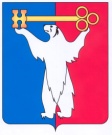 АДМИНИСТРАЦИЯ ГОРОДА НОРИЛЬСКАКРАСНОЯРСКОГО КРАЯРАСПОРЯЖЕНИЕ28.04.2023                                          г. Норильск                                            № 2990О создании комиссии по обследованию жилых помещений, расположенных на территории муниципального образования город Норильск, нанимателями по договорам социального найма или членами семьи нанимателя по договору социального найма, либо собственниками которых являются дети-сироты и дети, оставшиеся без попечения родителей, лица из числа детей-сирот и детей, оставшихся без попечения родителей, с целью их отнесения к жилым помещениям, нуждающимся в текущем ремонтеВ целях реализации переданных государственных полномочий по проведению текущего ремонта жилых помещений, нанимателями по договорам социального найма, либо членами семьи нанимателя по договору социального найма, либо собственниками которых являются дети-сироты и дети, оставшиеся без попечения родителей, лица из числа детей-сирот и детей, оставшихся без попечения родителей, в соответствии со статьей 8 Федерального закона от 21.12.1996                             № 159-ФЗ «О дополнительных гарантиях по социальной поддержке детей-сирот и детей, оставшихся без попечения родителей», статьей 17-8 Закона Красноярского края от 02.11.2000 № 12-961 «О защите прав ребенка», Законом Красноярского края от 27.12.2005 № 17-4370 «О наделении органа местного самоуправления городского округа Норильск государственными полномочиями по решению вопросов социальной поддержки детей-сирот и детей, оставшихся без попечения родителей», Порядком отнесения жилых помещений, закрепленных за детьми-сиротами и детьми, оставшимися без попечения родителей, к жилым помещениям, нуждающимся в текущем ремонте, утвержденный постановлением Правительства Красноярского края от 04.09.2012 № 441-п, Постановлением Администрации города Норильска от 21.03.2023 № 101 «Об осуществлении Администрацией города Норильска отдельных государственных полномочий по обеспечению жилыми помещениями детей-сирот и детей, оставшихся без попечения родителей, лиц из числа детей-сирот и детей, оставшихся без попечения родителей, и проведению текущего ремонта жилых помещений, нанимателями по договорам социального найма, либо членами семьи нанимателя по договору социального найма, либо собственниками которых являются дети-сироты и дети, оставшиеся без попечения родителей, лица из числа детей-сирот и детей, оставшихся без попечения родителей»,1. Создать комиссию по обследованию жилых помещений, расположенных на территории муниципального образования город Норильск, нанимателями по договорам социального найма или членами семьи нанимателя по договору социального найма, либо собственниками которых являются дети-сироты и дети, оставшиеся без попечения родителей, лица из числа детей-сирот и детей, оставшихся без попечения родителей, с целью их отнесения к жилым помещениям, нуждающимся в текущем ремонте (далее - Комиссия).2. Утвердить Положение о Комиссии согласно приложению № 1 к настоящему распоряжению.3. Утвердить представительский состав Комиссии согласно приложению         № 2 к настоящему распоряжению.4. Опубликовать настоящие распоряжение в газете «Заполярная правда» и разместить на официальном сайте муниципального образования город Норильск.Глава города Норильска   	                                                                 Д.В. КарасевПриложение № 1к РаспоряжениюАдминистрации города Норильскаот 28.04.2023 № 2990ПОЛОЖЕНИЕ О КОМИССИИ ПО ОБСЛЕДОВАНИЮ ЖИЛЫХ ПОМЕЩЕНИЙ, РАСПОЛОЖЕННЫХ НА ТЕРРИТОРИИ МУНИЦИПАЛЬНОГО ОБРАЗОВАНИЯ ГОРОД НОРИЛЬСК, НАНИМАТЕЛЯМИ ПО ДОГОВОРАМ СОЦИАЛЬНОГО НАЙМА ИЛИ ЧЛЕНАМИ СЕМЬИ НАНИМАТЕЛЯ ПО ДОГОВОРУ СОЦИАЛЬНОГО НАЙМА, ЛИБО СОБСТВЕННИКАМИ КОТОРЫХ ЯВЛЯЮТСЯ ДЕТИ-СИРОТЫ И ДЕТИ, ОСТАВШИЕСЯ БЕЗ ПОПЕЧЕНИЯ РОДИТЕЛЕЙ, ЛИЦА ИЗ ЧИСЛА ДЕТЕЙ-СИРОТ И ДЕТЕЙ, ОСТАВШИХСЯ БЕЗ ПОПЕЧЕНИЯ РОДИТЕЛЕЙ, С ЦЕЛЬЮ ИХ ОТНЕСЕНИЯ К ЖИЛЫМ ПОМЕЩЕНИЯМ, НУЖДАЮЩИМСЯ В ТЕКУЩЕМ РЕМОНТЕ1. ОБЩИЕ ПОЛОЖЕНИЯ1.1. Настоящее положение разработано в соответствии со статьей 8 Федерального закона от 21.12.1996 № 159-ФЗ «О дополнительных гарантиях по социальной поддержке детей-сирот и детей, оставшихся без попечения родителей», Закона Красноярского края от 02.11.2000 № 12-961 «О защите прав ребенка», Законом Красноярского края от 27.12.2005 № 17-4370 «О наделении органа местного самоуправления городского округа Норильск государственными полномочиями по решению вопросов социальной поддержки детей-сирот и детей, оставшихся без попечения родителей», Порядком отнесения жилых помещений, закрепленных за детьми-сиротами и детьми, оставшимися без попечения родителей, к жилым помещениям, нуждающимся в текущем ремонте, утвержденным постановлением Правительства Красноярского края от 04.09.2012 № 441-п, Постановлением Администрации города Норильска от 21.03.2023 № 101 «Об осуществлении Администрацией города Норильска отдельных государственных полномочий по обеспечению жилыми помещениями детей-сирот и детей, оставшихся без попечения родителей, лиц из числа детей-сирот и детей, оставшихся без попечения родителей, и проведению текущего ремонта жилых помещений, нанимателями по договорам социального найма, либо членами семьи нанимателя по договору социального найма, либо собственниками которых являются дети-сироты и дети, оставшиеся без попечения родителей, лица из числа детей-сирот и детей, оставшихся без попечения родителей» и определяет порядок деятельности Комиссии по обследованию жилых помещений, расположенных на территории муниципального образования город Норильск, нанимателями по договорам социального найма или членами семьи нанимателя по договору социального найма, либо собственниками которых являются дети-сироты и дети, оставшиеся без попечения родителей, лица из числа детей-сирот и детей, оставшихся без попечения родителей (далее - Комиссия), с целью их отнесения к жилым помещениям, нуждающимся в текущем ремонте.1.2. Комиссия является постоянно действующим коллегиальным органом и создается в целях обследования жилых помещений, расположенных на территории муниципального образования город Норильск, нанимателями по договорам социального найма или членами семьи нанимателя по договору социального найма, либо собственниками которых являются дети-сироты и дети, оставшиеся без попечения родителей, лица из числа детей-сирот и детей, оставшихся без попечения родителей, с целью их отнесения к жилым помещениям, нуждающимся в текущем ремонте (далее - жилые помещения заявителей).1.3. Комиссия в своей деятельности руководствуется Конституцией Российской Федерации, действующим законодательством Российской Федерации, Красноярского края, нормативными правовыми актами органов местного самоуправления муниципального образования город Норильск, настоящим Положением.2. ЗАДАЧИ И ФУНКЦИИ КОМИССИИ2.1. Основной задачей Комиссии является обследование жилых помещений заявителей в целях принятия решения об отнесении жилого помещения заявителя к жилому помещению, нуждающемуся в текущем ремонте, либо об отсутствии необходимости в текущем ремонте жилого помещения заявителя.2.2. Для реализации поставленной задачи Комиссия осуществляет следующие функции:2.2.1. на основании решения заместителя Главы города Норильска по социальной политике о направлении комиссии на обследование жилых помещений, закрепленных за  нанимателями по договорам социального найма, либо членами семьи нанимателя по договору социального найма, либо собственниками которых являются дети-сироты и дети, оставшиеся без попечения родителей, а также лица из их числа с целью их отнесения к жилым помещениям, нуждающимся в текущем ремонте, организует и проводит обследование жилых помещений в течение 7 рабочих дней со дня принятия решения;2.2.2. привлекает к работе в Комиссии независимых специалистов, экспертов;2.2.3. готовит предложения об отнесении жилого помещения заявителя к жилому помещению, нуждающемуся в текущем ремонте, либо об отсутствии необходимости в текущем ремонте жилого помещения заявителя.3. СОСТАВ И ПОРЯДОК РАБОТЫ КОМИССИИ3.1. Комиссия создается в составе председателя, секретаря и членов Комиссии.3.2. Состав Комиссии утверждается правовым актом Администрации города Норильска, издаваемым Главой города Норильска или иным уполномоченным им лицом.3.3. Комиссия проводит свою работу в форме выездных обследований жилых помещений заявителей.3.4. Обследование жилых помещений проводится Комиссией в срок не позднее 7 рабочих дней со дня принятия решения заместителем Главы города Норильска по социальной политике.3.5. Члены Комиссии обязаны уведомить секретаря Комиссии в случае невозможности участия в обследовании жилого помещения.3.6. В случае отсутствия возможности доступа к жилому помещению для проведения обследования секретарь Комиссии в течение 3 рабочих дней сообщает соответствующую информацию Отделу опеки и попечительства Администрации города Норильска.3.7. Отдел опеки и попечительства Администрации города Норильска в течение 3 рабочих дней со дня поступления информации от секретаря Комиссии об отсутствии возможности доступа к жилому помещению для проведения обследования доводит до сведения заявителя соответствующую информацию с просьбой обеспечить доступ к жилому помещению для проведения обследования.3.8. Председатель Комиссии:- осуществляет общее руководство и организует деятельность Комиссии;- председательствует в работе Комиссии;- дает секретарю, членам Комиссии обязательные к исполнению поручения по вопросам, отнесенным к компетенции Комиссии;- утверждает акт обследования жилого помещения заявителя;- подписывает подготовленные на основании акта обследования жилого помещения предложения Комиссии и об отнесении обследованного жилого помещения к жилому помещению, нуждающемуся в текущем ремонте, либо об отсутствии необходимости в текущем ремонте обследованного жилого помещения.3.9. Член Комиссии в лице представителя МКУ «УЖКХ»:- оформляет акт обследования жилого помещения в двух экземплярах и предоставляет его на подпись членам Комиссии и на утверждение председателю Комиссии в срок не позднее 5 рабочих дней со дня проведения обследования;- подготавливает и направляет предложения об отнесении обследованного жилого помещения к жилому помещению, нуждающемуся в текущем ремонте, либо об отсутствии необходимости в текущем ремонте обследованного жилого помещения, с приложением актов обследования жилого помещения заместителю Главы города Норильска по городскому хозяйству в срок не позднее 7 рабочих дней со дня проведения обследования;- обеспечивает выполнение поручений председателя Комиссии по вопросам, связанным с деятельностью Комиссии;- обеспечивает хранение документов Комиссии.4. ВЕДЕНИЕ ДЕЛОПРОИЗВОДСТВА ПРИ ОРГАНИЗАЦИИ РАБОТЫ КОМИССИИ4.1. Акты обследования технического состояния жилых помещений подписываются всеми членами Комиссии.4.3. Копии актов обследования технического состояния жилых помещений Комиссии хранятся в соответствии с законодательством об архивном деле.Приложение к положению о комиссии по обследованию жилых помещений, расположенных на территории муниципального образования город Норильск, нанимателями по договорам социального найма или членами семьи нанимателя по договору социального найма, либо собственниками которых являются дети-сироты и дети, оставшиеся без попечения родителей, лица из числа детей-сирот и детей, оставшихся без попечения родителей, с целью их отнесения к жилым помещениям, нуждающимся в текущем ремонтеАКТ «___» _____________ 20____ г.					               г. НорильскКомиссия в составе: ________________________________________________________________________________________________________________________________________________________________________________________________________________, провела технический осмотр жилого помещения заявителя, расположенного по адресу: город Норильск, район ____________________, ул. ________________, д. ___, кв. ____, общей площадью _____ кв. м.	Обследование произведено по заявлению_______________________________.В результате обследования установлено:Общестроительная часть:Общее состояние удовлетворительное/неудовлетворительное. 	(нужное подчеркнуть)Помещения:Стены_______________________________________________________________________________________________________________________________________________________________________________________________________________;Потолки_____________________________________________________________________________________________________________________________________________________________________________________________________________;полы________________________________________________________________________________________________________________________________________________________________________________________________________________;дверные блоки____________________________________________________________ ______________________________________________________________________________________________________________________________________________;оконные блоки___________________________________________________________ ______________________________________________________________________________________________________________________________________________.Электротехническая часть:___________________________________________________________________________________________________________________________________________________________________________________________________________________________________________________________________________________________________________________________________________________________________Санитарно-техническая часть:_________________________________________________________________________________________________________________________________________________________________________________________________________________________________________________________________________________________________________________________________________________________________________________________________________________________________________________________________________________________________________________ 4. Выводы комиссии о необходимости или отсутствии необходимости проведения текущего ремонта жилого помещения заявителя:_____________________________________________________________________________________________________________________________________________________________________________________________________________________Члены комиссии:Приложение № 2к РаспоряжениюАдминистрации города Норильскаот 28.04.2023 № 2990ПРЕДСТАВИТЕЛЬСКИЙ СОСТАВ КОМИССИИ ПО ОБСЛЕДОВАНИЮ ЖИЛЫХ ПОМЕЩЕНИЙ, РАСПОЛОЖЕННЫХ НА ТЕРРИТОРИИ МУНИЦИПАЛЬНОГО ОБРАЗОВАНИЯ ГОРОД НОРИЛЬСК, НАНИМАТЕЛЯМИ ПО ДОГОВОРАМ СОЦИАЛЬНОГО НАЙМА ИЛИ ЧЛЕНАМИ СЕМЬИ НАНИМАТЕЛЯ ПО ДОГОВОРУ СОЦИАЛЬНОГО НАЙМА, ЛИБО СОБСТВЕННИКАМИ КОТОРЫХ ЯВЛЯЮТСЯ ДЕТИ-СИРОТЫ И ДЕТИ, ОСТАВШИЕСЯ БЕЗ ПОПЕЧЕНИЯ РОДИТЕЛЕЙ, ЛИЦА ИЗ ЧИСЛА ДЕТЕЙ-СИРОТ И ДЕТЕЙ, ОСТАВШИХСЯ БЕЗ ПОПЕЧЕНИЯ РОДИТЕЛЕЙ, С ЦЕЛЬЮ ИХ ОТНЕСЕНИЯ К ЖИЛЫМ ПОМЕЩЕНИЯМ, НУЖДАЮЩИМСЯ В ТЕКУЩЕМ РЕМОНТЕПредседатель комиссии – заместитель Главы города Норильска по городскому хозяйству.Секретарь комиссии – представитель Управления городского хозяйства Администрации города Норильска.В качестве членов комиссии в состав Комиссии включаются представители:- отдела опеки и попечительства Администрации города Норильска (1 чел.);- муниципального казенного учреждения «Управление жилищно-коммунального хозяйства» (1 чел.);- Управления городского хозяйства Администрации города Норильска (1 чел.);- Снежногорского территориального Управления Администрации города Норильска (1 чел).Обследования технического состояния жилого помещения, расположенного по адресу: г. Норильск, район _________________, ул. _______________, д. ____, кв.___